Załącznik nr 3 do Zapytania Ofertowego nr 2/2015OPIS PRZEDMIOTU ZAMÓWIENIAWYMIANY STOLARKI OKIENNEJ NA OKNA PCVw Zespole Szkół Zawodowych w Nasielsku
SPIS TREŚCI PRZEDMIOTU ZAMÓWIENIA1. PRZEDMIOT ZAMÓWIENIA2. ZAKRES ZAMÓWIENIA PODSTAWOWEGO3. SPIS RYSUNKÓWRys. nr 1 Okno PCV pojedynczeRys. nr 2 Okno PCV podwójnel. PRZEDMIOT ZAMÓWIENIAPrzedmiotem zamówienia jest wymiana stolarki okiennej zewnętrznej w budynkuZespołu Szkół Zawodowych przy ulicy Lipowej 10 w Nasielsku. Zakres zamówienia podstawowego obejmuje:• Wymianę stolarki okiennej na okna z PCV wg wykazu w tabeli nr 1.Tabela nr 1Wymiana części okien w Zespole Szkół Zawodowych przy ul. Lipowej 10 w NasielskuOKNA ZAKWALIFIKOWANE DO WYMIANY W KOSZTORYSIE PODSTAWOWYM2. ZAKRES ZAMÓWIENIA PODSTAWOWEGOZakres zamówienia podstawowego obejmuje:Wymianę istniejącej stolarki okiennej na okna z PCV w kolorze białym wraz z wymianą istniejących parapetów zewnętrznych z blachy stalowej ocynkowanej na parapety z blachy stalowej powlekanej gr. 0,55 mm.Istniejącą stolarkę okienną należy zdemontować - wykuć z muru. Należyrównież zdemontować parapety zewnętrzne ( obróbki blacharskie) z blachystalowej ocynkowanej.Wymagania techniczne w stosunku do nowych okien zawarte są w niniejszymOpisie.Nowe okna z PCV wg załączonych rysunków i tabeli nr 1. Z uwagi na różnice w wymiarach istniejących otworów okiennych w świetle muru, dochodzące do 3 cm w przypadku szerokości otworów oraz do 2  cm w przypadku wysokości otworów okiennych - przed przystąpieniem do montażu nowych okien należy skuć istniejący tynk wewnętrzny na ościeżach otworów okiennych, w celu uzyskania projektowanych wymiarów nowych okien.Opcjonalnie jako rozwiązanie równoważne należy dostosować wymiaryposzczególnych okien do istniejących otworów. Montaż okien z PVC należy wykonać zgodnie z zasadami podanymi w specyfikacji technicznejwykonania i odbioru robót. Styki nowych parapetów zewnętrznych zościeżnicami okiennymi należy uszczelnić masą silikonową.Gwarancja producenta na dostarczoną stolarkę PCV wraz z okuciami minimum5 lat.2. RYSUNKI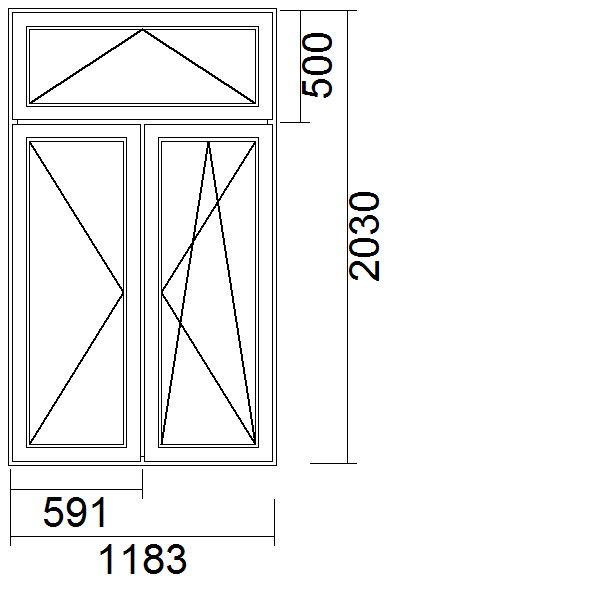 Rys. 1 Okno pojedyncze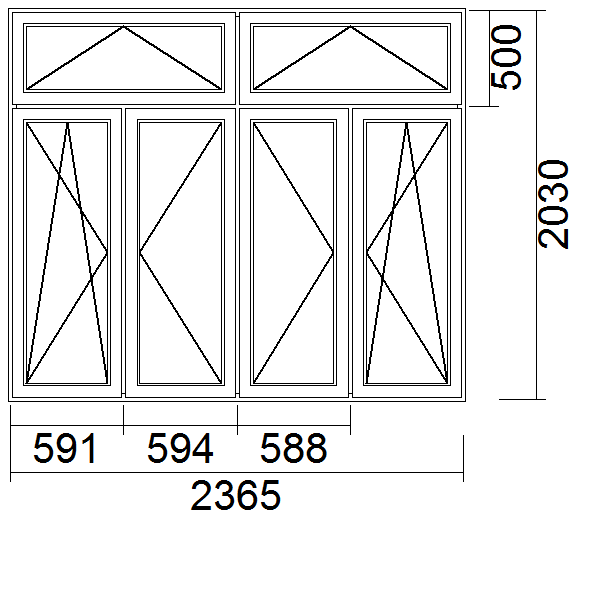 Rys. 2 Okno podwójneUWAGIWymiary poszczególnych okien należy bezwzględnie sprawdzić „z natury.”LpWymiary okna (cm)Typ oknaIlość (szt.)UWAGI11183x2030pojedyncze7strona południowa – parter, strona zachodnia22365x2030podwójne8strona południowa – parter, strona zachodnia 